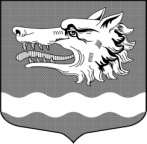 СОВЕТ ДЕПУТАТОВМУНИЦИПАЛЬНОГО ОБРАЗОВАНИЯ Раздольевское сельское поселение муниципального образования Приозерский муниципальный район Ленинградской области23 марта 2021 года                                                                                       № 93Об инициативе по изменению границы Выборгского муниципального района Ленинградской области, не влекущем отнесения территорий населённых пунктов к территориям других муниципальных образованийРуководствуясь частью 4 статьи 12 Федерального закона от 06 октября 2003 года №131-ФЗ «Об общих принципах местного самоуправления в Российской Федерации», совет депутатов муниципального образования Раздольевское сельское поселение муниципального образования Приозерский муниципальный район Ленинградской области РЕШИЛ: 1. Выразить согласие населения муниципального образования Раздольевское сельское поселение муниципального образования Приозерский муниципальный район Ленинградской области (далее – МО Раздольевское сельское поселение) на изменение границы МО Выборгский муниципальный район Ленинградской области, не влекущее отнесения территорий населённых пунктов к территориям других муниципальных образований. 2. Решение вступает в силу на следующий день после его официального опубликования.Глава муниципального образования	                                   А. В. Долгов   Исполнитель: Ермолина Н.А. (8-813-79) 66-632Разослано: дело-2, прокуратура-1                    